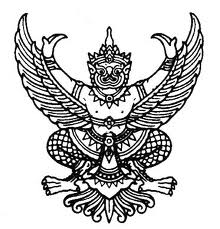      บันทึกข้อความส่วนราชการ		วิทยาลัยอาชีวศึกษาหนองคาย									                                ที่							        วันที่							เรื่อง																														เรียน  ผู้อำนวยการวิทยาลัยอาชีวศึกษาหนองคาย
		ข้าพเจ้า (นาย/นาง/นางสาว)										ตำแหน่ง					ได้เดินทางไปราชการเพื่อ								ระหว่างวันที่					ณ									ตามคำสั่งที่			   		ลงวันที่	   				     ในการเดินทางไปราชการครั้งนี้ข้าพเจ้าได้ยืมเงินทดรองราชการตามสัญญายืมเงินเลขที่				ลงวันที่					เป็นเงินจำนวน				บาท  (										)		บัดนี้ ข้าพเจ้าได้เดินทางไปราชการเรียบร้อยแล้ว จึงขอรายงานการเดินทางไปราชการและส่งใช้เงินยืมตามใบสำคัญเป็นเงินจำนวน					บาท (									)ขอเบิก/ส่งคืน เป็นเงินจำนวน				บาท (								)ตามใบเสร็จรับเงินเล่มที่				เลขที่				ลงวันที่					ดังรายละเอียดที่แนบมาพร้อมหนังสือนี้
		จึงเรียนมาเพื่อโปรดทราบและพิจารณาดำเนินการต่อไป
                                                                				ลงชื่อ					 										        (					)ตำแหน่ง	  				ความเห็นของหัวหน้างานการเงินงานการเงินได้ตรวจสอบรายงานการเดินทางไปราชการ			ความเห็นของรองผู้อำนวยการฝ่ายบริหารทรัพยากรและใบสำคัญถูกต้องแล้ว					         		   						     (นางสาววันชญาน์  จันธิภากัญจน์)    			          		  	   (นายพงษ์ไพร  แสนสุภา)             หัวหน้างานการเงิน                                                                รองผู้อำนวยการฝ่ายบริหารทรัพยากร          สัญญายืมเงินเลขที่					  ลงวันที่			           ส่วนที่  1	           ชื่อผู้ยืม                                                          จำนวนเงิน		           	  บาท	แบบ 8708ใบเบิกค่าใช้จ่ายในการเดินทางไปราชการวิทยาลัยอาชีวศึกษาหนองคาย                                                                                                        วันที่	                         .    เรื่อง   ขออนุมัติเบิกค่าใช้จ่ายในการเดินทางไปราชการเรียน   ผู้อำนวยการวิทยาลัยอาชีวศึกษาหนองคาย		ตามคำสั่งที่						ลงวันที่		         		        ได้อนุมัติให้ข้าพเจ้า									ตำแหน่ง						สังกัด		วิทยาลัยอาชีวศึกษาหนองคาย		พร้อมด้วย							เดินทางไปราชการ																												โดยออกเดินทางจาก  ( ) บ้านพัก ( ) สำนักงาน ( ) ประเทศไทย  ตั้งแต่วันที่		            	เวลา		        น.และกลับถึง  ( ) บ้านพัก ( ) สำนักงาน ( ) ประเทศไทย  ตั้งแต่วันที่		   		          	เวลา		        น.รวมระยะเวลาในการเดินทางไปราชการครั้งนี้		วัน		ชั่วโมง		ข้าพเจ้าขอเบิกค่าใช้จ่ายในการเดินทางไปราชการสำหรับ  (  ) ข้าพเจ้า   (  ) คณะเดินทาง  ดังรายการต่อไปนี้ค่าเบี้ยเลี้ยงเดินทางประเภท				จำนวน		วัน  รวม		                   		บาทค่าเช่าที่พัก (  ) ตามจริง  (  ) เหมาจ่าย	            	จำนวน		วัน  รวม			            	บาท(  )  ค่าพาหนะ  (  ) น้ำมันเชื้อเพลิง				                รวม				บาทค่าใช้จ่ายอื่น                                                                                     รวม                                         บาท   รวมเป็นเงินทั้งสิ้น				บาทจำนวนเงิน (ตัวอักษร) 														ข้าพเจ้าขอรับรองว่ารายการที่กล่าวมาข้างต้นเป็นความจริง และหลักฐานการจ่ายที่ส่งมาด้วยจำนวน	      ฉบับรวมทั้งจำนวนเงินที่ขอเบิกถูกต้องตามกฎหมายทุกประการลงชื่อ					ผู้ขอรับเงิน                                                                                       ( 		     			       	)                ตำแหน่ง			 			 ได้ตรวจสอบหลักฐานการเบิกจ่ายเงินตามเอกสารที่					  แนบมาพร้อมนี้ถูกต้องแล้วเห็นควรอนุมัติให้เบิกจ่ายได้   	ลงชื่อ						            	 วันที่								ได้รับเงินค่าใช้จ่ายในการเดินทางไปราชการ  จำนวน						          	บาท(										)  ไว้เป็นการถูกต้องแล้ว       ลงชื่อ				            	ผู้รับเงิน    ลงชื่อ			          		    ผู้จ่ายเงิน             (						)                   (                                              )      ตำแหน่ง			                                            ตำแหน่ง		                                	      วันที่						             วันที่		             				      จากเงินยืมตามสัญญายืมเลขที่			             วันที่				            		หมายเหตุ																																																																																																																																						คำชี้แจง 1. กรณีเดินทางเป็นหมู่คณะและจัดทำใบเบิกค่าใช้จ่ายรวมฉบับเดียว หากระยะเวลาในการเริ่มต้นและสิ้นสุดการเดินทางของแต่ละบุคคลแตกต่างกัน                 ให้แสดงรายละเอียดของวันเวลาที่แตกต่างกันของบุคคลนั้นในช่องหมายเหตุ             2. กรณียื่นขอเบิกค่าใช้จ่ายรายบุคคล ให้ผู้ขอรับเงินเป็นผู้ลงลายมือชื่อผู้รับเงินและวันเดือนปีที่รับเงิน กรณีที่มีการยืมเงิน ให้ระบุวันที่ที่ได้รับเงิน                เลขที่สัญญายืมและวันที่อนุมัติเงินยืมด้วย             3. กรณีที่ยื่นขอเบิกค่าใช้จ่ายรวมเป็นหมู่คณะ ผู้ขอรับเงินต้องลงลายมือชื่อในช่องผู้รับเงิน ทั้งนี้ ให้ผู้มีสิทธิแต่ละคนลงลายมือชื่อผู้รับเงินในหลักฐาน                การจ่ายเงิน (ส่วนที่ 2)     